PolicyAudienceList the people who need to read this policyExecutive SummarySummarise what the policy says. Should be about 3 dot points, max 5 dot points.SubparagraphPurposeSummarise the purpose of the policy. Max 3 dot points.Subparagraph[This should easily fit one single page.]ScopeParagraph PrinciplesParagraph DetailsAny necessary explanation.Definitions/DictionaryRelated DocumentsPolices/Laws/EtcSuggested Review Process/Sunset Clauses/EtcParagraphAbout this Document Further InformationApproval HistoryTitle 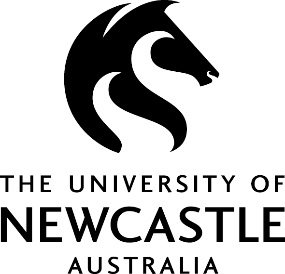 Defined TermMeaning TRIM NumberApproval AuthorityDate Effective Subject Matter ExpertContact DetailsReview DateEffective DateApproved byAmendment